СПРЯЖЕНЯ ДУГИ КОЛА І ПРЯМОЇБезпосереднє спряження дуги кола з прямою відбувається тоді, коли одна лінія плавно переходить в іншу (рис. 3.42, а). В іншому разі перехід між ними здійснюється по допоміжній дузі заданого радіуса (рис. 3.42, б).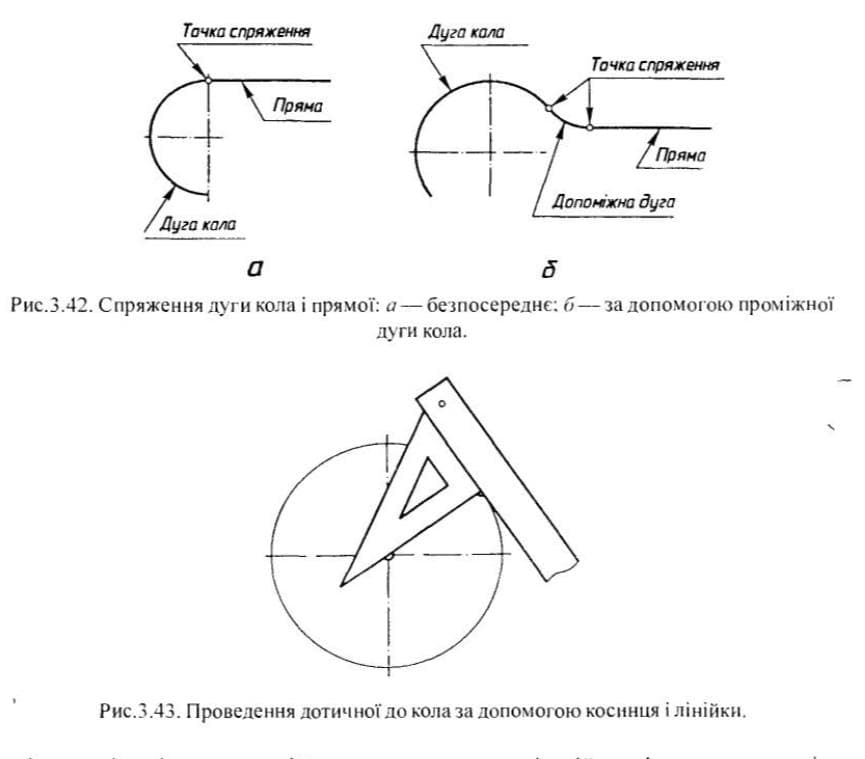 Безпосередній плавний перехід від прямої лінії до дуги кола або навпаки — від дуги до прямої відбувається тільки тоді, коли радіус кола перпендикулярний до прямої (див. рис. 3.42, а). Побудова спряження дуги кола і прямої у цьому випадку зводиться до проведення дотичної до кола через задану на ньому точку. Найпростіше це зробити за допомогою лінійки і косинця (рис. 3.43).Утворення спряження дуги кола радіуса R і прямої а допоміжною дугою радіуса R1 показано на рис. 3.44. Знаходження центра спряження О1. зводиться до «перекочування» кола радіуса R1 вздовж спряжуваних елементів. Якщо коло «котити» вздовж дуги кола R. то його центр О1 опише траєкторію у вигляді дуги, рівновіддаленої віддути заданого кола на відстань R1. Радіус утвореної дуги R2 дорівнює сумі радіусів R і R1. «Перекочування» кола вздовж прямої а дає траєкторію його центра О1 у вигляді прямої б, рівновіддаленої від неї на відстань R1.Траєкторії руху центра кола (дуга радіуса R2 і пряма b) перетинаються уточці  O1— це і буде центр спряження (рис. 3.44).Ви вже знаєте, що плавний перехід між прямою а і дугою кола радіуса R1 буде у точці, в якій пряма а і радіус R1 перпендикулярні між собою. Для знаходження цієї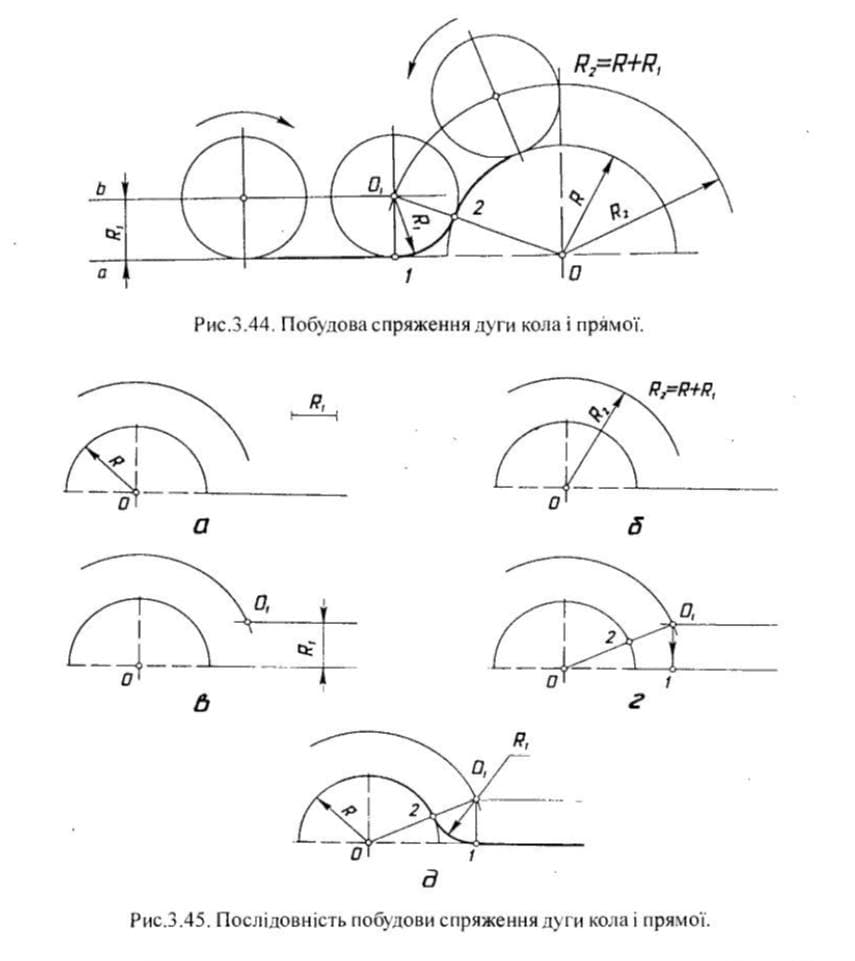 точки з центра O1 дуги спряження опускають перпендикуляр на пряму а. Точка l буде першою точкою спряження (рис. 3.44). Друга точка спряження — це точка плавного переходу дуги радіуса R1 в дугу радіуса R. Згадайте, що точка плавного переходу між двома колами розміщена на прямій, яка сполучає їх центри (див. рис. 3.44, б). З’єднавши центри О і О1 прямою, знаходять точку перетину останньої з дугою радіуса R. Точка перетину 2 буде другою точкою спряження (рис. 3.45).Отже, побудову спряження дуги кола і прямої допоміжною дугою заданого радіуса виконують у такій послідовності (рис. 3.45, а):З центра О дуги спряжуваного кола розхилом циркуля, що дорівнює сумі радіусів кола і дуги спряження (R2 = R + R1), описують допоміжну дугу (рис. 3.45, б).Паралельно до спряжуваної прямої проводять допоміжну пряму на відстані радіуса спряження R. від неї (рис. 3.45, в). У точці перетину допоміжної дуги і прямої міститься центр О1 спряження.З центру спряження (точки О ) проводять перпендикуляр на спряжувану пряму. Одержана точка 1c першою точкою спряження (рис. 3.45, ?).З’єднують центр спряження О, з центром спряжуваного кола О. Hа перетині прямої О - O1 з дугою кола радіуса R одержують точку 2 — другу точку спряження.Поставивши опорну ніжку циркуля в точку O1, розхилом циркуля, що.дорівнює радіусу спряження R1, між точками спряження l і 2 проводять дугу (рис. 3.45, д), яка утворює плавний перехід від дуги кола до прямої.Приклад креслення, що містить побудови спряження дуги кола і прямої, подається на рис. 3.46. На кресленні кронштейна виконано побудову двох спряжень дуги кола радіуса 55 мм і прямої дугою кола радіуса 20 мм.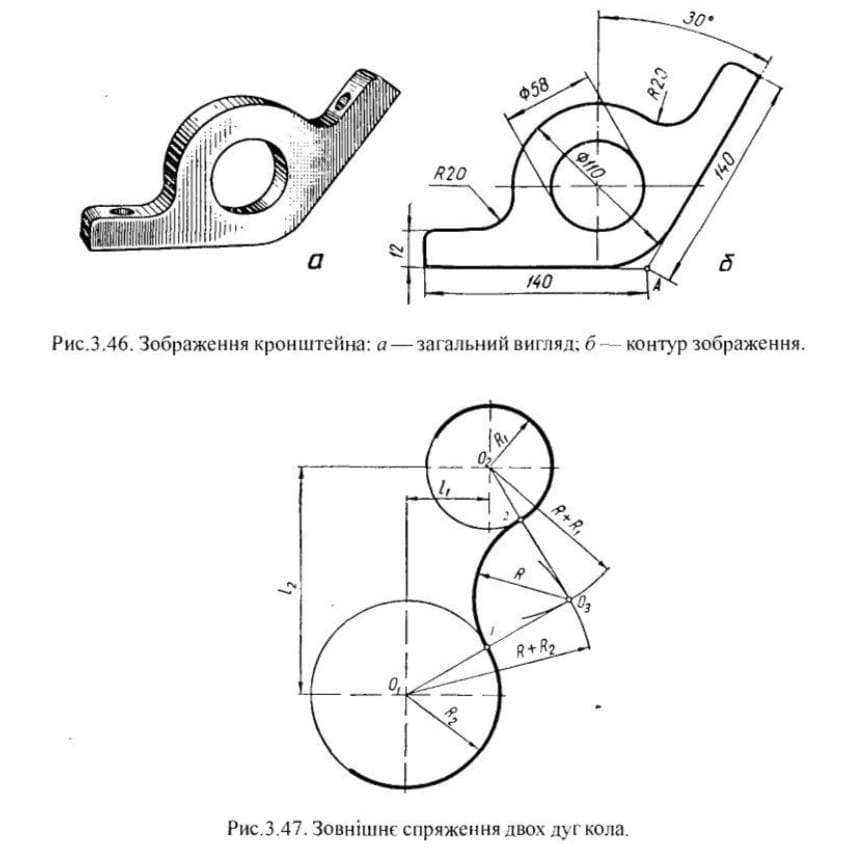 Законспектувати лекцію. Та зробити креслення на форматі А4 рисунку 3.46б(згідно з розмірами)  Роботи надсилати наe-mail: Lukianenko74@ukr.net